St. Viator School Supply List  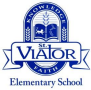 2023– 2024 School YearGRADE 4 Art Smock/Cover up to protect uniforms 3 Boxes Facial Tissue 2 Rolls Paper Towels (1 for Art Zone) 1 Hand Sanitizer Pump Style 1 Container Clorox Bleach Wipes 7 solid color notebooks- wide rule: 2 each – Red, blue, green, yellow, purple & black 6 solid color folders preferably polypropylene: 1 each – Red, blue, green, yellow, purple and black 1 3 Prong Portfolio Folder 1 folder of your choice (home folder) If student takes Spanish they will need an additional notebook  & folder Wide-lined loose-leaf paper Lined 3x5 index cards+ Erasable pens-blue or black Red pens Pencils Crayons (24) Colored Pencils (12) Washable Markers (12) 1 Set Water Color Paints (16) 1 Pack Dry-Erase Marker (any color) 1 Bottle of Glue 4 Glue Sticks 2 - soft-sided, large size pencil cases Scissors 12 in/30 cm Ruler 1- Headset with microphone – 3.5mm jack (iPad compatible) ITEMS THAT ARE NOT ALLOWED White Out Gel Pens Multi-Subject Notebooks Trapper Keepers Permanent Markers Sharpies 